ME    Curriculum Content                      ASK 4 Associations                              Processes  & Pictographs    Time   1          5          10          15          20          25          30          35          40          45          50          55          60       901          5          10          15          20          25          30          35          40          45          50          55          60       901          5          10          15          20          25          30          35          40          45          50          55          60       901          5          10          15          20          25          30          35          40          45          50          55          60       901          5          10          15          20          25          30          35          40          45          50          55          60       901          5          10          15          20          25          30          35          40          45          50          55          60       90 1          5          10          15          20          25          30          35          40          45          50          55          60       90Learn at playway.ca Answer It   Act It    Draw It   Spell It   Question It   Speak It   Move It     © 2019?  review  demo   a/v   read   write   make   worksheet   group work   computer   practice  game    evaluation   cap notes   Name                                            Day        Date CAP Notes 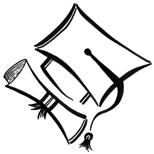 What did you learn in school today? ABCD___  ___ ___                                          # ___?              ABCD___  ___ ___                                          # ___?              ABCD___  ___ ___                                          # ___?              ABCD___  ___ ___                                          # ___?              ABCD___ ___ ___                                                  # ___?              ABCD___ ___ ___                                                  # ___?              ABCD ___ ___ ___                                                  # ___?              ABCD ___ ___ ___                                                  # ___?              ABCD___ ___ ___                                                  # ___?              ABCD___ ___ ___                                                  # ___?              ABCD___ ___ ___                                                  # ___?              ABCD___ ___ ___                                                  # ___?              ABCD___ ___ ___                                                  # ___?              ABCD___ ___ ___                                                  # ___?              